Amgueddfeydd  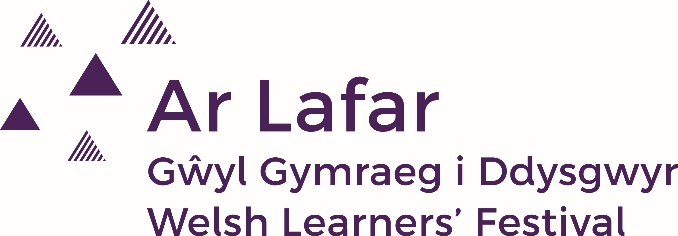 Ar Ebrill 21 2018, bydd y Ganolfan Dysgu Cymraeg Genedlaethol, mewn cydweithrediad ag Amgueddfa Cymru a Llyfrgell Genedlaethol Cymru’n cynnal gŵyl o’r enw Ar Lafar ar pedwar safle:  Amgueddfa Werin Cymru yn Sain Ffagan, CaerdyddAmgueddfa Genedlaethol y Glannau yn AbertaweAmgueddfa Lechi Cymru yn LlanberisLlyfrgell Genedlaethol Cymru yn AberystwythAdran A - GeirfaYsgrifennwch o leiaf 6 gair fyddai’n ddefnyddiol i drafod amgueddfeydd:Adran B – SiaradPryd aethoch chi i amgueddfa ddiwethaf?  Siaradwch am eich ymweliad.Oes hoff amgueddfa gyda chi?  Beth sy’n gwneud yr amgueddfa hon yn arbennig?Ddylen ni dalu i fynd i mewn i amgueddfa?Adran C – GwrandoGwrandewch ar y disgrifiadau o’r saith amgueddfa sy’n ffurfio Amgueddfa Cymru.  Mae’r tabl isod yn dweud ble mae’r amgueddfa – ysgrifennwch enw’r amgueddfa sy yn y lle hwnnw ac un ffaith am bob amgueddfa: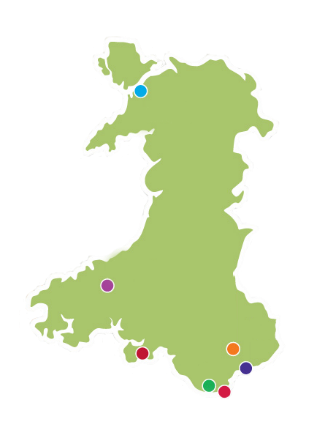 Ble?			Enw’r Amgueddfa		Un ffaithCaerdydd		Sain FfaganAbertaweBlaenafonLlanberisCaerllionDre-fach FelindreParwch y geiriau a’r diffiniad gorau:daeareg				trio pethau newyddamgueddfa awyr agored		mae cot dafad wedi’i gwneud o hwnarloesi					amgueddfa y tu allandan ddaear				maen nhw ar y tollechi					astudiaeth o’r ddaeargwarchod				ble roedd y glowyr yn gweithiogwlân					amddiffynAdran Ch – Gwaith Iaith: TrefnolionPa ganrif?  Gyda’ch partner, ysgrifennwch y trefnolion gyda’r gair ganrif:1g	 y ganrif gyntaf				11g	___________________________2g	_________________________ 		12g	___________________________3g	_________________________		13g	___________________________4g	_________________________		14g	___________________________5g	___________________________	15g	_____________________________6g	___________________________	16g	_____________________________7g	___________________________	17g	_____________________________8g	___________________________	18g	_____________________________9g	___________________________	19g	_____________________________10g	___________________________	20g	_____________________________						21g	_____________________________Adran D – DarllenDarllenwch y cwestiynau a dewiswch un o’r rhifau o’r blwch ar y gwaelod i ateb y cwestiwn.  Rhowch y rhif mewn brawddeg ond does dim angen ysgrifennu’r atebion:Ym mha flwyddyn cafodd Amgueddfa Cymru ei sefydlu?Faint o luniau roiodd y chwiorydd Davies o Ganolbarth Cymru i’r Amgueddfa?Pryd sefydlodd y Rhufeiniaid bencadlys yn Isca, neu Caerllion i ni heddiw?Faint o droedfeddi o dan y ddaear dych chi’n mynd ym Mhwll Mawr?Pryd agorwyd yr adeilad ym Mharc Cathays yng Nghaerdydd yn swyddogol?Faint o erwau o dir sy yn Sain Ffagan?Ym mha flwyddyn agorwyd yr Amgueddfa Gelf Genedlaethol yn adeilad Parc Cathays?Pryd caeodd Chwarel Dinorwig?Pryd agorwyd Sain Ffagan i’r cyhoedd am y tro cyntaf?Ar ba ddyddiad ym mis Ebrill y bydd Gŵyl Ar Lafar?2011          1948          OC75          260          1001905           300            1969           21            1927